Deepak 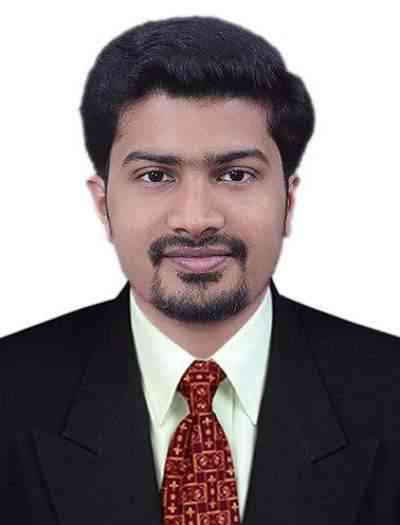 Mechanical EngineerPERSONAL SUMMARYMechanical Engineer with 3 years of comprehensive knowledge of designing, developing and execute projects to required specifications, focusingon reliability, quality and safety.Friendly by nature and able to get along with colleague and senior managers andcurrently looking for a suitable engineer position.WORK EXPERIENCEIndian Space Research Organization(ISRO),Vikram Sarabhai Space Centre(VSSC)MECHANICAL ENGINEER (OnContract)March 2015 to April2018Project: Manned MissionDuties and Responsibilities:3-D Modeling of aerospace components using Solid Works Generation of virtual assemblies of 3-D components using Solid WorksExtraction of 2-D drawings using Solid WorksPreparation of fabrication drawings using AutoCADPreparation of Technical documents and presentation2. College of Engineering, TrivandrumGUEST LECTURERDecember 2014 to March 2015Duties and Responsibilities:Taking Lectures for B.Tech studentsAssist Professor in Lab sessionAssist Department in conduct of Exams PROJECT/TRAINING PROFILEM.Tech thesis on “Determination of Coefficient of Discharge of mechanical fuel injection nozzle with varying needle lifts and orifice features”B.tech project on “Development of Patient Transfer System”In-Plant Training in Titanium Dioxide Pigment Unit ofK.M.M.L,Kerala, India. Certified AutoCAD Professional from CADD CentreACADEMIC QUALIFICATIONDegreeUniversity/BoardYearMarks%M.Tech-Automotive EngineeringVellore Institute of Technology&ARAI2012-20147.90 (CGPA)B.Tech-Mechanical EngineeringAmrita ViswaVidyapeetham2007-20117.55 (CGPA)12TH GradeC.B.S.E.2005-200789.210TH GradeC.B.S.E.2004-200585